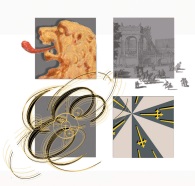 Formulaire de demande ou renouvellementCarte de stationnement professionnelle   Année 2024Je soussigné(e), Nom : ……………………………………………………………..…………………… Prénom : ………………………………………………..………………….domicilé(e) à  .……………………………………………………………………………………………………………………………………………………………………………………………………………………………………………………………………………………………………………………………………………………………N° de registre national : ……………………………………………………………………………………………………………….……………………………Tél / GSM : ……………………………………..…………………… -  ………………...…………………………………….……………...……………………………e-mail : …………………………………...………………………...………………………...……………………………...…………………………………………………Adresse du lieu de travail : ……………………………………………………………………………………………………………………………………sollicite l’obtention d’une carte de stationnement pour le véhicule suivant :sollicite le renouvellement de la carte de stationnement du véhicule suivant :Le véhicule renseigné doit être immatriculé au nom du demandeur ou d'une personne faisant partie de son ménage ou doit répondre aux conditions reprises ci-dessous. Attention : En cas de demande de prolongation de validité de carte pour un véhicule déjà renseigné, il ne faut plus joindre les pièces justificatives en annexe de la demande. Le service en charge du traitement des demandes se réserve le droit de vous demander une copie de ces documents s’il le juge nécessaire.Si le véhicule renseigné n’a pas encore fait l’objet d’une demande de carte de stationnement, il est nécessaire de prendre connaissance des points suivants :Documents à joindre à votre formulaire :  Copie recto/verso de votre carte d'identité.Copie recto/verso du certificat d’immatriculation, au nom du demandeur ou des personnes faisant partie du ménage.Le cas échéant, documents supplémentaires :Si votre véhicule est au nom de la société pour laquelle vous travaillez : attestation de l’employeur (ou secrétariat social) attestant que le demandeur est l’utilisateur du véhicule.Si vous avez un véhicule de leasing : copie du contrat de leasing mentionnant le nom du demandeur ou d'un membre du ménage.Si votre véhicule est au nom d’une tierce personne : une copie de la police d’assurance sur laquelle il sera mentionné que l’intéressé a le droit de conduire le véhicule.Tout document permettant d'attester que votre activité professionnelle se situe à Enghien dans une rue en zone bleue. Pour les employés : l’attestation de l'employeur dûment complétée et signée.Pour les indépendants, patrons, gérants, etc. : copie des statuts de la société, bail commercial, extrait de la Banque Carrefour des Entreprises justifiant de l'intérêt professionnel. Je certifie sur l’honneur que les informations fournies sont correctes.Date : 							Signature : ---------------------------------------------------------------------------------------------------------------Formulaire à renvoyer complété et signé, accompagné de ses documents annexes àVille d'Enghien -  Service Mobilité –  Avenue Reine Astrid 18 B – 7850 ENGHIENmobilite@enghien-edingen.be A compléter en lettres capitalesATTESTATION DE VOTRE EMPLOYEURDénomination de l’employeur /de l’institution : ………………………………………………………………………………………………………………………………………………………………………………………………………………………………………………………………Je soussigné(e),  Nom : ………………………………………………………………………………………………………………………………………Prénom : …………………………………………………………………………………………………………………………………Adresse : …………………………………………………………………………………………………………………………………Fonction : ………………………………………………………………………………………………………………………………N° d’entreprise : ………………………………………………………………………………………………………………………Adresse (siège social ) :…………………………………………………………………………………………………………………………Adresse (siège d’exploitation) : …………………………………………………………………………………………………………………Type d’activité sur Enghien :  ………………………………………………………………………………………………………………………Jours et horaire de travail sur Enghien : …………………………………………………………………………………………………………………………………………………………………………………………………………………………………………………………………Certifie que Monsieur/Madame …………………… ………… …………………………………………………………………………fait partie de mon personnel.Je certifie sur l’honneur que les informations fournies sont correctes.Date : 						Signature et cachet :L’administration communale se réserve le droit de faire vérifier les informations fournies par l’employeur auprès des services compétents. ---------------------------------------------------------------------------------------------------------------Formulaire à joindre à votre demande de carte de stationnement Ville d'Enghien - Service Mobilité – Avenue Reine Astrid 18 B – 7850 ENGHIENou par e-mail à l'adresse : mobilite@enghien-edingen.be--------------------------------------------------------------------------------------------------------------Marque et modèle du véhiculeImmatriculationImmatriculé au nom de :Immatriculé au nom de :